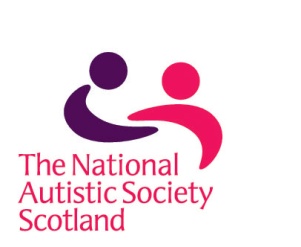                                                                                                                                                             Ellon BranchBooking FormName(s):		Address:		Tel:....................		E-mail:……………..		Dietary Requirements:…………………………………………………………………….[Gluten free, Dairy Free, Vegetarian or any other]?Delegate Category:Professional[s];    £30                   Yes/NoParent[s]:            £10                    Yes/NoPerson with ASD: £5                     Yes/NoCheques can be made payable to-: NAS Ellon Branch and posted to 7 Findhorn Place, Ellon AB41 8ADEnquiries can be made by speaking with Gail McKeitch: Branch OfficerEmail-: ellon@nas.org.uk Telephone-; 07880780686